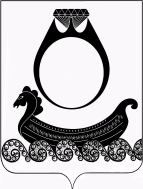 АДМИНИСТРАЦИЯ ГОРОДСКОГО ПОСЕЛЕНИЯ ПОСЁЛОК КРАСНОЕ-НА-ВОЛГЕ  КРАСНОСЕЛЬСКОГО МУНИЦИПАЛЬНОГО РАЙОНА КОСТРОМСКОЙ ОБЛАСТИПОСТАНОВЛЕНИЕот 10 ноября 2023 г.                                                                                 № 486Об утверждении  Порядка организации работы, назначение сотрудников, ответственных за работу с обращениями, с учетом ролей, предусмотренных в подсистеме досудебного обжалования в администрации городского поселения поселок Красное-на-Волге Красносельского муниципального района Костромской области
 В соответствии с Федеральным законом от 31.07.2020 года № 248-ФЗ "О государственном контроле (надзоре) и муниципальном контроле в Российской Федерации", в целях организации работ в Едином портале государственных и муниципальных услуг и государственной информационной системе "Типовое облачное решение по автоматизации контрольной (надзорной) деятельности", руководствуясь Уставом городского поселения поселок Красное-на-Волге, администрация городского поселения поселок Красное-на-Волге Красносельского муниципального района Костромской областиПОСТАНОВЛЯЕТ:	1. Утвердить Порядок организации работы, назначение сотрудников, ответственных за работу с обращениями, с учетом ролей, предусмотренных в подсистеме досудебного обжалования в администрации городского поселения поселок Красное-на-Волге Красносельского муниципального района Костромской области.2. Контроль за исполнением настоящего постановления оставляю за собой.3. Настоящее постановление вступает в силу со дня его подписания и подлежит официальному опубликованию.Глава городского поселения                                           В.Н. НедорезовУТВЕРДЖАЮГлава городского поселения поселок Красное-на-Волге Красносельского муниципального района Костромской области _________ Недорезов В.НПорядок организации работы, назначение сотрудников, ответственных за работу с обращениями, с учетом ролей, предусмотренных в подсистеме досудебного обжалования в администрации городского поселения поселок Красное-на-Волге Красносельского муниципального района Костромской областиДля работы в подсистеме досудебного обжалования государственной информационной системы «Типовое облачное решение по автоматизации контрольной (надзорной) деятельности» (далее соответственно – подсистема ДО, ГИС ТОР КНД) предусмотрена следующая ролевая модель должностных лиц и их функционал:Роль руководителя (заместителя руководителя)Предусматривает полномочия по рассмотрению и подписанию решений по жалобе, назначению и переназначению исполнителя, рассмотрению жалоб самостоятельно, контролю за ходом и сроками рассмотрения жалоб.Роль помощника руководителяПредусматривает полномочия по определению должностного лица, уполномоченного на рассмотрение жалобы, а также контроль за ходом и сроками рассмотрения жалоб.Роль должностного лица, уполномоченного на рассмотрение жалобыПредусматривает полномочия по рассмотрению материалов жалобы, принятию решений по ходатайствам, продлению сроков рассмотрения жалоб и подготовке проектов решений по жалобам.Роль администратораПредусматривает полномочия по настройке и предоставлению доступа
к личным кабинетам подсистемы досудебного обжалования, формированию сообщений о программно-технических ошибках функционирования подсистемы досудебного обжалования, информационной и программно-технической поддержке пользователей подсистемы досудебного обжалования.Должностные лица контрольного (надзорного) органа, уполномоченные
на работу по рассмотрению поступивших в подсистему ДО обращений контролируемых лиц, несут персональную ответственность за нарушение порядка и сроков их рассмотрения.В контрольных (надзорных) органах обеспечивается проведение проверок фактов нарушения их должностными лицами порядка и сроков рассмотрения поступивших в подсистему ДО обращений контролируемых лиц и принятие в соответствии с законодательством Российской Федерации соответствующих мер.Работа в подсистеме ДО1. Подать жалобу на решение контрольного (надзорного) органа, действия (бездействие) его должностных лиц вправе руководитель или представитель юридического лица, индивидуальный предприниматель, гражданин. На портале федеральной государственной информационной системы «Единый портал государственных и муниципальных услуг (функций)» (далее – портал Госуслуг) реализована возможность делегирования полномочий руководителя организации другим сотрудникам такой организации.2. Подлежат обжалованию посредством подсистемы ДО:•	Решение о проведении контрольного (надзорного) мероприятия.•	Акт контрольного (надзорного) мероприятия.•	Предписание об устранении выявленных нарушений.•	Действия (бездействие) должностного лица контрольного (надзорного) органа в рамках контрольного (надзорного) мероприятия.•	Процедура проведения контрольного (надзорного) мероприятия.•	Принятое решение по ранее поданной жалобе.•	Нарушение условий моратория на контрольные (надзорные) мероприятия.Также при наличии обстоятельств, препятствующих своевременному исполнению предписания, контролируемые лица могут представить ходатайство
о продлении срока его исполнения.3. Авторизация в подсистеме ДО осуществляется посредством федеральной государственной информационной системы «Единая система идентификации
и аутентификации в инфраструктуре, обеспечивающей информационно-технологическое взаимодействие информационных систем, используемых для предоставления государственных и муниципальных услуг в электронной форме» (ЕСИА). Для входа в подсистему ДО, сотрудники органа контроля должны быть подключены к профилю организации в ЕСИА.4. Жалобы, поступающие с портала федеральной государственной информационной системы«Единый портал государственных и муниципальных услуг (функций)» (далее – портал Госуслуг) в контрольный (надзорный) орган, должны быть распределены по исполнителям. Назначение исполнителя по жалобе доступно пользователям с ролью «Руководитель» и «Помощник руководителя».5. Инспектор вправе отказать в рассмотрении жалобы в течение пяти рабочих дней со дня регистрации жалобы по следующим основаниям:1) жалоба подана после истечения сроков подачи жалобы (30 календарных дней для жалобы на решение контрольного (надзорного) органа, действия (бездействие) его должностных лиц, 10 рабочий дней с момента получения контролируемым лицом предписания об устранении выявленных нарушений) и не содержит ходатайства о восстановлении пропущенного срока на подачу жалобы;2) в удовлетворении ходатайства о восстановлении пропущенного срока
на подачу жалобы отказано;3) до принятия решения по жалобе от контролируемого лица, ее подавшего, поступило заявление об отзыве жалобы;4) имеется решение суда по вопросам, поставленным в жалобе;5) ранее в уполномоченный орган была подана другая жалоба от того же контролируемого лица по тем же основаниям;6) жалоба содержит нецензурные либо оскорбительные выражения, угрозы жизни, здоровью и имуществу должностных лиц контрольного (надзорного) органа, а также членов их семей;7) ранее получен отказ в рассмотрении жалобы по тому же предмету, исключающий возможность повторного обращения данного контролируемого лица с жалобой, и не приводятся новые доводы или обстоятельства;8) жалоба подана в ненадлежащий уполномоченный орган;9) законодательством Российской Федерации предусмотрен только судебный порядок обжалования решений контрольного (надзорного) органа.При необходимости заявитель может самостоятельно отозвать жалобу
с рассмотрения. В указанном случае по такому обращениюнеобходимо принять
и подписать в подсистеме ДО соответствующее решение (решение об отказе
в рассмотрении жалобы). 6. Если инспектору в ходе анализа жалобы для подготовки решения
не хватает данных, то в ГИС ТОР КНД реализована возможность запросить дополнительную информацию по жалобе у заявителя. Отсчет регламентного срока рассмотрения жалобы будет приостановлен до поступления документов от заявителя, но не более чем на 5 дней.При необходимости, заявитель по собственной инициативе может дослать дополнительную информацию и документы, относящиеся к предмету жалобы.При этом не допускается запрашивать у контролируемого лица, подавшего жалобу, информацию и документы, которые находятся в распоряжении контрольного (надзорного) органа либо подведомственных ему организаций.7. Обязанность доказывания законности и обоснованности принятого решения и (или) совершенного действия (бездействия) возлагается на контрольный (надзорный) орган, решение и (или) действие (бездействие) должностного лица которого обжалуются.8. Если в жалобе отсутствуют ходатайства или они были рассмотрены ранее,
а также отсутствуют основания для отказа в рассмотрении жалобы, необходимо
в срок, не превышающий 5 рабочих дней с момента регистрации жалобы перейти
к ее рассмотрению. 9. Жалоба подлежит рассмотрению в течение пятнадцати рабочих дней со дня ее регистрации в контрольном (надзорном) органе.В исключительных случаях, срок рассмотрения жалобы может быть продлен на двадцать рабочих дней.В целях минимизации количества отказов в рассмотрении жалоб по причине истечения срока подачи жалоб и реализации прав контролируемых лиц
на досудебное обжалование, ходатайство о восстановлении срока подачи жалобы рассматриваются в приоритетном порядке, при этом отказы по формальным основаниям не допускаются.10. По итогам рассмотрения жалобы контрольный (надзорный) орган принимает одно из следующих решений:1) оставляет жалобу без удовлетворения;2) отменяет решение полностью или частично;3) отменяет решение полностью и принимает новое решение;4) признает действия (бездействие) должностных лиц незаконными
и выносит решение по существу, в том числе об осуществлении при необходимости определенных действий.Порядок рассмотрения жалоб на нарушение условий мораторияЖалоба на нарушение условий моратория должна быть рассмотрена
в течение одного рабочего дня с момента ее регистрации. Жалоба
на нарушение условий моратория, как и обычная жалоба на решения контрольных (надзорных) органов, действия (бездействие) их должностных лиц не может быть рассмотрена должностным лицом, принявшим (осуществившим) обжалуемое решение, действие (бездействие).Процесс рассмотрения жалоб на нарушение условий моратория частично упрощен по сравнению с процессом рассмотрения обычных жалоб. При этом имеет следующие особенности:1.	Жалобы на нарушение условий моратория нельзя перенаправлять
в другие структурные подразделения;2.	Инспектор не вправе отказать в рассмотрении жалобы;3.	Такие жалобы не содержат приложенных ходатайств;4.	По итогам рассмотрения жалобы на нарушение условий моратория предусмотрен иной перечень итоговых решений.Порядок действий при поступлении жалобы в неустановленном порядкеЖалобы на решения контрольных (надзорных) органов, действия (бездействие) их должностных лиц, поступающие с нарушением досудебного порядка подачи жалоб, установленного Федеральным законом от 31 июля 2020 г. № 248-ФЗ «О государственном контроле (надзоре) и муниципальном контроле в Российской Федерации», в том числе на бумажном носителе, подлежат рассмотрениюв соответствии с порядком, предусмотренном Федеральным законом от 2 мая 2006 г. № 59-ФЗ «О порядке рассмотрения обращений граждан Российской Федерации», с разъяснением заявителю установленного порядка обжалования решений контрольного (надзорного) органа, действий (бездействия) его должностных лиц.	Приложение ТИПОВОЙ ОТВЕТ ПРИ ПОДАЧЕ ЖАЛОБЫ В БУМАЖНОМ ВИДЕ:Ваше обращение от _________№ _______ рассмотрено в соответствии
с требованиями Федерального закона от 02.05.2006 № 59-ФЗ «О порядке рассмотрения обращений граждан Российской Федерации».Порядок обжалования решений контрольных (надзорных) органов, действий (бездействия) их должностных лиц регулируются Федеральным законом
от 31.07.2020 № 248-ФЗ «О государственном контроле (надзоре) и муниципальном контроле в Российской Федерации» (далее – Закон о контроле). В соответствии со статьей 40 Закона о государственном контроле жалоба подается контролируемым лицом в уполномоченный на рассмотрение жалобы орган в электронном виде с использованием единого портала государственных и муниципальных услуги (или) региональных порталов государственных и муниципальных услуг.Для успешной подачи жалобы рекомендуется воспользоваться ссылкой https://knd.gosuslugi.ru.